SIMULATED BRAILLE ALPHABET – To make simulated braille, you can colour in the dots of the braille cells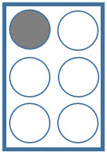 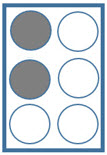 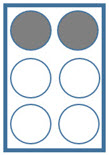 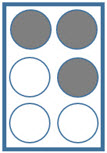 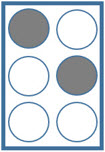 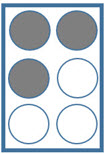 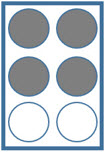 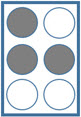 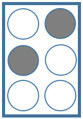 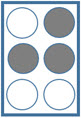 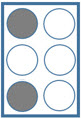 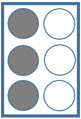 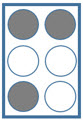 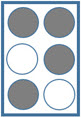 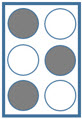 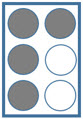 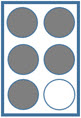 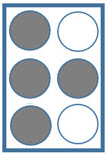 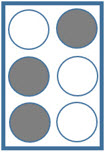 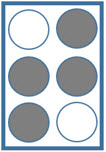 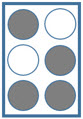 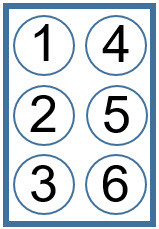 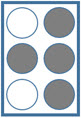 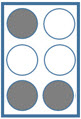 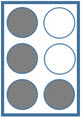 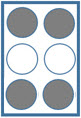 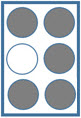 